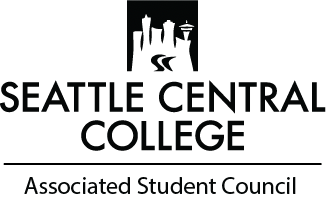 MINUTESAssociated Student Council ASC BOARD MEETINGMonday, May 3, 20213:00 PM – 4:00 PMJoin Zoom Meetinghttps://zoom.us/j/92709631258?pwd=S0tQRlpXUHc2bklKV1N4dUJyaUljZz09Meeting ID: 927 0963 1258Passcode: 604898ASC CONFERENCE ROOM 362STUDENT LEADERSHIP BUILDING 1701 BROADWAYAssociated Student Council MembersMaryam Nuraliyeva ........................................................................Executive of Administration WonJong Seo ..................................................................................Executive of Communication Blaine Marc Relatado..................................................................................Executive of Finance Alessandra Roque.......................................................................Executive of Issues & Concerns Sara Bukair.................................................................................Executive of Legislative Affairs Robert Selfe.....................................................................................Executive of Student Success Ameer Kiani............................................................................................................ASC Associate Kristin Mickelson...................................................................................................ASC Associate Hannah Nguyen......................................................................................................ASC Associate Zara Kiani................................................................................................................ASC Associate Iris Gatti.................................................................................................................. ASC Associate Setthalak Tongkaw................................................................................................ ASC Associate Albert Smalls…….....................................................Representative, Wood Technology Center Taryn Ciardi..............................................................Representative, Health Education Center Vacant ......................................................................................Representative, Seattle MaritimeAdvisor: Dennis Coy DenmanQUESTIONS?Associated Student Council Staff – Seattle Central College 1701 Broadway Seattle, WA 98122.(206)934-3890asc-admin.central@seattlecolleges.edu*BARRIER FREE LOCATION – REASONABLE ACCOMODATIONS FOR PERSONS WITH DISABILITIES AVAILABLE UPON REQUEST*ASSOCIATED STUDENT COUNCIL BOARD MEETING MINUTESCALL TO ORDER 1minTaryn called the meeting to order at 3:04 PMROLL CALL  1minPresent: Taryn, Maryam, Iris, Joe, Sara, Alex, Amir, Robert, Blaine, Kristin, Smile, HannahAbsent: Zara, AlbertLAND USE ACKNOWLEDGEMENT 1min“I acknowledge the land on which we stand today as the traditional home of the Coast Salish people, the traditional home of all tribes and bands within the Duwamish, Suquamish, Tulalip and Muckleshoot nations. Without them, we would not have access to this gathering and to this dialogue. I ask that we take this opportunity to thank the original caretakers of this land who are still here.” Taryn read the land acknowledgment at 3:05 PMAPPROVAL OF MINUTES 1minAlex commented and made a clarification on the minutes for April 26, 2021“She reached out to offices and asked them for permission to use their remaining balance as they no longer needed it.” changed to “She reached out to offices and asked them for permission to use their remaining balance if they no longer needed it.”“Alex made a motion to vote on using the remaining balance unused by the leadership events to fund the Aunt Flow program.” changed to “Alex made a motion to vote on using the remaining balance unused by the leadership events set-up person to fund the Aunt Flow program.”Robert made a motion to approve the minutes from April 26, 2021.Maryam seconded.The motion passes and minutes were approved at 3:07 PMPUBLIC COMMENT PERIOD  5minIris brought up an issue to the ASC members that the link for the board meeting in the weekly newsletter “The Week @ Central” is not working and hoped to have it fixed before the next meeting.OLD BUSINESS 10minNo Old BusinessNEW BUSINESSSierra gave insight on Phi Theta Kappa - Alpha Chi Zeta Chapter’s project. PTK is working on a volunteer project and has sent the information to Dr. Sheila and Dennis. Dr. Sheila wanted the projected to focus on student youth programs. PTK decided to do a student success panel for this quarter which lasts about three days. Each day, there will be different themes, discussing various topics and answering the student’s concern. The first theme will be student success (honor students), the second theme will be SCC alumni, and the last theme will be resource day. There will also be a part 2 of this project in the fall of 2021. Sierra asked ASC members to join if anyone want to be a part of the panel.Sara gave updates to everyone on the ASC hiring process. The process involves three sub-committees the review team, interview team, and the clerk team. They will be responsible for reviewing, interviewing, and making the decision on which applicant is going to be chosen. Sara mentioned the timeline for the entire process. The application is from April 29th to May 7th. From May 7th to May 18th, the review team will read applications, from May 18th to May 30th, the interview team will interview the applicants, and from May 30th to June 6th the clerk team will make final decisions and hopefully ratify the new ASC members by June 6th. There will be an info session on Tuesday, May 4th from 2 PM to 3 PM. Jacob discussed the upcoming Asian Pacific Islander Heritage month events. There are 3 upcoming events. The first event which is a panel event called “Asian Americans in the Struggle” has been pushed back to a further date in order to get more promotion for the event, the next event is a conversation with the movie makers “Far East Deep South” on May 10th from 12 PM to 1 PM, and the final event called “Situating Asian Americans” is on May 20th from 12 PM to 1 PM. Each event does not require registration but requires a passcode to access. Jacob Chin is the contact person to get the passcode for all the events. Jacob also mentions that if anyone wants to do any direct outreach with the passcode or has any questions to contact him. His email is Jacob.Chin@seattlecolleges.edu.Blaine reported the S&A budget for May 2021 to the ASC members. Blaine brought up an issue that the ASC Book Fund charges has been missing. The old SAM Learning Center budget was being actively charged about 4000 dollars and that it was supposed to be charged to the learning support network.Mikaila explained to the ASC members about the equity 2023 goals. There are 3 goals within this equity plan. The first goal is to close the equity gap (increase the completion rate for historically underserved BIPOC students from 48% to 66% within the next 3 years), the second goal is to increase the diversity makeup among faculty and administrative staff by achieving 50% hires of faculty and administrative of color that reflect the student body demographics that includes open and new positions within the next 3 years. The last goal is to develop and implement mandatory anti-bias and anti-racist training for all non-teaching staff (professional developments). She mentions that student voices are the most important part of these goals and asks if there are anyone that would like to get involved. COMMITTEE REPORTS  10minCommunications CommitteeThe Communications Committee will have the meeting this week and is inviting Seth and Jaleesa to give a presentation on the Seattle Central app.Issues and Concerns CommitteeThe Issues and Concerns Committee talked to students about on-campus resources, discussed the Issues and Concerns forum, and also let them know about the Aunt Flow project.Services and Activities Fee CommitteeNo new reports.Student Success CommitteeThe Student Success Committee is working on the nominations for President’s Medal. So far they have received 12 nominations for the President’s medal.Student Advocacy CommitteeThe Student Advocacy Committee did not meet last week and is working on the hiring process.Student Union Building Planning CommitteeThe Student Union Building Planning Committee met with the committee last week and made the final edits to the committee’s wish list. Iris hoped to present the finalized version of the wish list to other student leaders by the end of the quarter.INDIVIDUAL REPORTS 10minAlbert Smalls	No new reports.Alessandra RoqueAlex is currently working on the Aunt Flow project’s logistics. On May 10, Alex will present out a more detailed plan, that answers different questions from different offices, facilities, and administrative services. Alex has also been helping students get connected to different resources based on their specific issues.Blaine Marc Relatado Since the allocation for ASC Budget has been approved, Blaine has been waiting for the date to present to the Board of Trustees. Blaine is also preparing his presentation to present to the Board of Trustees.Maryam Nuraliyeva Maryam will be attending the Board of Trustees meeting next week.WonJong Seo No new reportsRobert Selfe Robert and Zara have been working on their transition report and have been working on how to position all the projects this year so that it will be able to be incorporated into the next year’s ASC Student Success role. Sara Bukair Sara has been working on the hiring process. Sara has been contacting Erin to schedule a time to present the ASC ratified constitution. Taryn Ciardi Taryn is still working on getting the nursing scrubs customized and is talking to the directors of the other programs about it. Dennis DenmanNo new reports.ADJOURNMENTRobert made a motion to adjourn the meeting.Alex secondedThe motion passed and the meeting was adjourned at 3:48 PM.